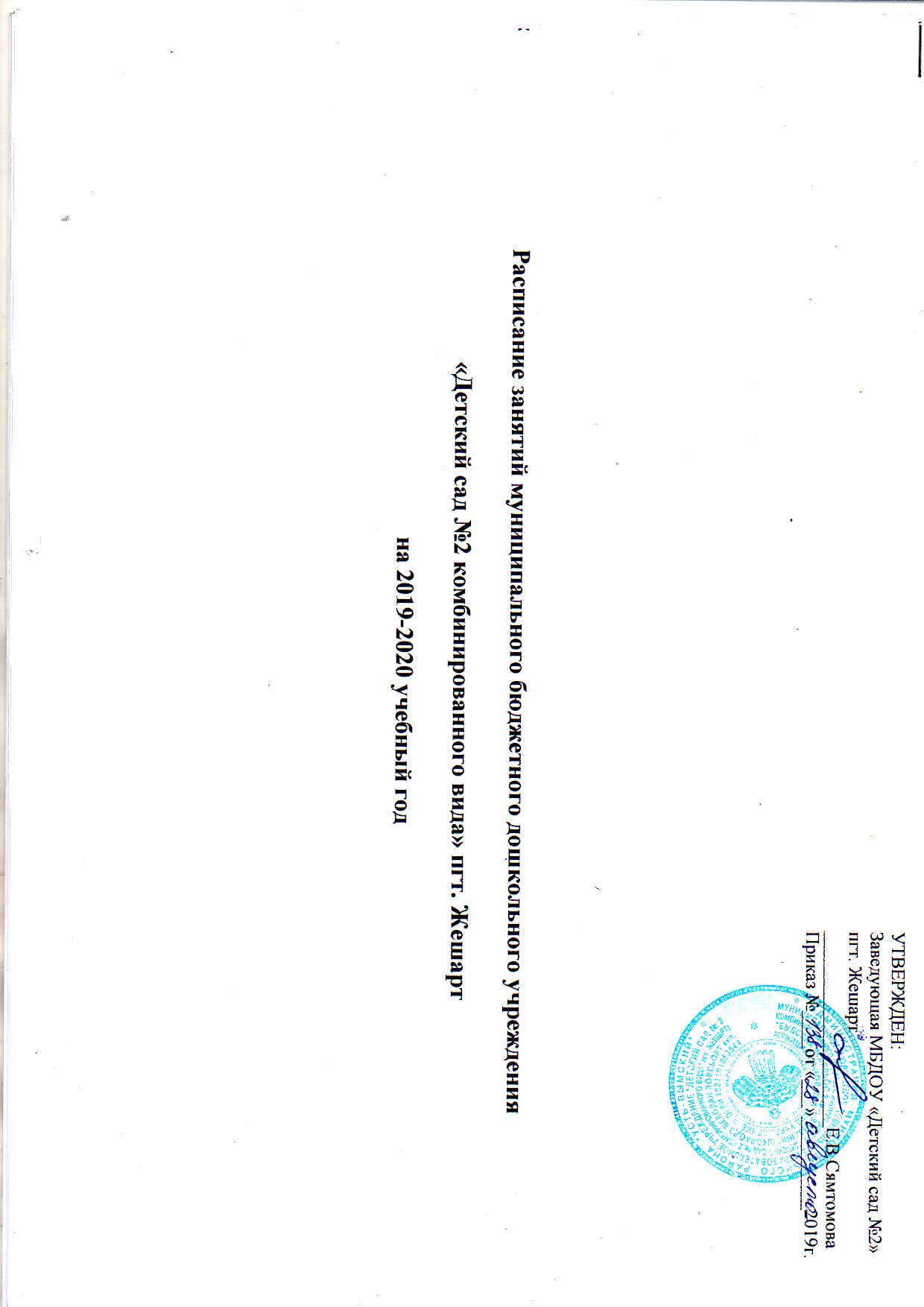  (Перерывы между занятиями 10 минут)Гр.Длит.№гр.Время№ занПонедельникВторникСредаЧетвергПятница2 группа раннего возраста9 минут29.00-9.099.19-9.28 (по подгр.)IРазвитие речи МузыкальноеРасширение ориентировки в окружающем Развитие речи Музыкальное2 группа раннего возраста9 минут215.35-15.4415.54-16.03 (по подгр.)IIРазвитие движенийС дидактическим материаломРазвитие движений С дидактическим материаломСо строительным материаломI младшие группы9 минут39.00-9.09\9.19-9.28(по подгр.)IРазвитие речи ФЭМПМузыка  I Развитие речи II  Физическая культурана прогулкеЛепкаI младшие группы9 минут315.35-15.4415.54-16.03(по подгр.)II15.35-15.44Музыка Физическая культурав помещениеРисованиеОзнакомление с окружающим миромФизическая культурав помещение I младшие группы9 минут59.00-9.099.19-9.28 (по подгр.)IРазвитие речи ФЭМПI Развитие речиII Физическая культурана прогулкеМузыкаЛепкаI младшие группы9 минут515.35-15.4415.54-16.03 (по подгр.)II15.54-16.03МузыкаФизическая культурав помещение РисованиеОзнакомление с окружающим миромФизическая культурав помещениеII младшие группы13 минут99.00-9.13IРисованиеОбучение  коми языку ФЭМП Лепка \ аппликация 9.23-9.36МузыкаII младшие группы13 минут99.00-9.13IРисованиеОбучение  коми языку ФЭМП Физическая культурана прогулке9.23-9.36МузыкаII младшие группы13 минут915.35-15.48IIФизическая культурав помещение 15.35-15.48МузыкаФизическая культурав помещениеРазвитие речи Ознакомление с окружающим миром II младшие группы13 минут109.00-9.15IРисование Развитие речи ФЭМПОбучение  коми языку Музыка II младшие группы13 минут109.00-9.15IРисование Развитие речи ФЭМПФизическая культурана прогулкеМузыка II младшие группы13 минут1016.00-16.15IIФизическая культурав помещение МузыкаФизическая культурав помещениеЛепка \ аппликация  Ознакомление с окружающим миром Средние  группы20 минут139.00-9.20IОбучение  коми языкуФЭМП МузыкаРазвитие речи Ознакомление с окружающим миром Средние  группы20 минут139.30-9.50IIМузыка РисованиеФизическая культурана прогулкеФизическая культурав помещениеЛепка \ аппликацияСредние  группы20 минут1316.05-16.2516.05-16.25Физическая культурав помещениеОбучение коми языкуСредние  группы20 минут149.00-9.20IМузыка РисованиеФЭМПФизическая культурав помещениеОзнакомление с окружающим миромСредние  группы20 минут149.30-9.50IIОбучение  коми языку Развитие речи II МузыкаIII Физическая культура  на прогулкеОбучение коми языку Лепка \ аппликация Средние  группы20 минут1416.05-16.25III15.35-15.55Физическая культурав помещениеСтаршие группы22 минут119.00-9.22IРисование ФЭМП РисованиеОбучение грамоте Развитие речиСтаршие группы22 минут119.32-9.54IIФизическая культура в помещение Музыка Физическая культурав помещениеРазвитие речиII МузыкаIII Физическая культурана прогулке Старшие группы22 минут1115.35-15.5716.07-16.29 IIIОзнакомление с окружающим миромОбучение коми языку Обучение коми языку Лепка \ аппликация  Кружок «Öшкомőшка»Старшие группы22 минут129.00-9.22IФизическая культура в помещение Музыка ФЭМП Обучение грамотеРазвитие речиСтаршие группы22 минут129.32-9.54IIРисованиеОбучение коми языкуРисованиеII Лепка \ аппликацияIII Физическая культурана прогулкеОзнакомление с окружающим миром Старшие группы22 минут1215.35-15.57IIIОбучение коми языкуРазвитие речи Физическая культурав помещениеIII Музыка IV Кружок «Öшкомőшка»Подготовительные группыПОДГОТОВИТЕЛЬНЫЕ  ГРУППЫСтаршие гру30минут25  минут25  минут79.00-9.30IРазвитие речи ФЭМП Развитие речи ФЭМП Обучение коми языку Подготовительные группыПОДГОТОВИТЕЛЬНЫЕ  ГРУППЫСтаршие гру30минут25  минут25  минут79.40-10.10IIМузыка Физическая культура в помещение Обучение коми языкуЛепка \ аппликацияРисование Подготовительные группыПОДГОТОВИТЕЛЬНЫЕ  ГРУППЫСтаршие гру30минут25  минут25  минут710.20-10.50IIIIII Ознакомление с окружающим миром IV Физическая культ.на прогулке РисованиеОбучение грамотеМузыкаФизическая культурав помещениеПодготовительные группыПОДГОТОВИТЕЛЬНЫЕ  ГРУППЫСтаршие гру30минут25  минут25  минут715.35-16.05IVКружок «Öшкомőшка»Подготовительные группыПОДГОТОВИТЕЛЬНЫЕ  ГРУППЫСтаршие гру30минут25  минут25  минут89.00-9.30IРазвитие речи ФЭМП Обучение коми языку ФЭМПРисование Подготовительные группыПОДГОТОВИТЕЛЬНЫЕ  ГРУППЫСтаршие гру30минут25  минут25  минут89.40-10.10IIОзнакомление с окружающим миром Обучение грамоте Развитие речиМузыка Физическая культурав помещениеПодготовительные группыПОДГОТОВИТЕЛЬНЫЕ  ГРУППЫСтаршие гру30минут25  минут25  минут810.20-10.50IIIМузыка Физическая культурав помещение III Рисование IV Физическая культурана прогулкеЛепка \ аппликация Обучение коми языкуПодготовительные группыПОДГОТОВИТЕЛЬНЫЕ  ГРУППЫСтаршие гру30минут25  минут25  минут815.35-16.0516.15-16.45IVКружок «Öшкомőшка»